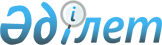 О внесении изменения в решение Коргалжынского районного маслихата от 22 декабря 2017 года № 2/22 "О предоставлении специалистам в области здравоохранения, образования, социального обеспечения, культуры, спорта и агропромышленного комплекса, прибывшим для работы и проживания в сельские населенные пункты Коргалжынского района, подъемного пособия и социальной поддержки для приобретения или строительства жилья на 2018 год"Решение Коргалжынского районного маслихата Акмолинской области от 13 февраля 2018 года № 4/25. Зарегистрировано Департаментом юстиции Акмолинской области 5 марта 2018 года № 6449
      Примечание РЦПИ.

      В тексте документа сохранена пунктуация и орфография оригинала.
      В соответствии с Законом Республики Казахстан от 6 апреля 2016 года "О правовых актах", Коргалжынский районный маслихат РЕШИЛ:
      1. Внести в решение Коргалжынского районного маслихата "О предоставлении специалистам в области здравоохранения, образования, социального обеспечения, культуры, спорта и агропромышленного комплекса, прибывшим для работы и проживания в сельские населенные пункты Коргалжынского района, подъемного пособия и социальной поддержки для приобретения или строительства жилья на 2018 год" от 22 декабря 2017 года № 2/22 (зарегистрировано в Реестре государственной регистрации нормативных правовых актов № 6351, опубликовано 25 января 2018 года в районной газете "Нұр-Қорғалжын") следующее изменение:
      в преамбулу решения на казахском языке внести изменение, текст на русском языке не меняется.
      2. Настоящее решение вступает в силу со дня государственной регистрации в Департаменте юстиции Акмолинской области и вводится в действие со дня официального опубликования.
      "СОГЛАСОВАНО"
      13.02.2018
					© 2012. РГП на ПХВ «Институт законодательства и правовой информации Республики Казахстан» Министерства юстиции Республики Казахстан
				
      Председатель сессии
Коргалжынского районного
маслихата 

Н.Баешев

      Секретарь Коргалжынского
районного маслихата

О.Балгабаев

      Аким
Коргалжынского района

К.Рыскельдинов
